ΑΙΤΗΣΗ ΥΠΟΨΗΦΙΟΤΗΤΑΣ                                                      Προς:  Γραμματεία ΠMΣ  “Μεταπτυχιακό Δίπλωμα					      Ειδίκευσης στη  Νεφρολογική Φροντίδα”Αριθμός Πρωτοκόλλου:Ημερομηνία παραλαβής:Συνοδευτικά υποβάλλω τα απαιτούμενα δικαιολογητικά:Αίτηση Συμμετοχής 	Αντίγραφο πτυχίου ή βεβαίωση ότι ο υποψήφιος εκπλήρωσε τις εκπαιδευτικές του υποχρεώσεις. Στις περιπτώσεις πτυχιούχων πανεπιστημίων της αλλοδαπής συνυποβάλλεται πιστοποιητικό αναγνώρισης από ΔΟΑΤΑΠΑντίγραφο Αναλυτικής Βαθμολογίας 		 Αναλυτικό βιογραφικό σημείωμα   Αποδεικτικά επαγγελματικής εμπειρίας (εάν υπάρχουν) Αποδεικτικό γνώσης ξένων γλωσσών Δύο συστατικές επιστολέςΜία φωτογραφία ταυτότηταςΦωτοτυπία δύο όψεων της αστυνομικής ταυτότητας			Επιστημονικές δημοσιεύσεις, διακρίσεις, και αποδεικτικά ερευνητικής δραστηριότητας (εάν υπάρχουν)Δήλωση του Ν. 1599/86 «ότι όλα τα δικαιολογητικά είναι αληθή και ακριβή αντίγραφα πρωτοτύπων»       ……./……./20…..  		    		     		Ο/Η ΑΙΤ……..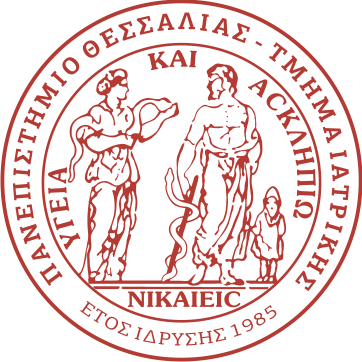 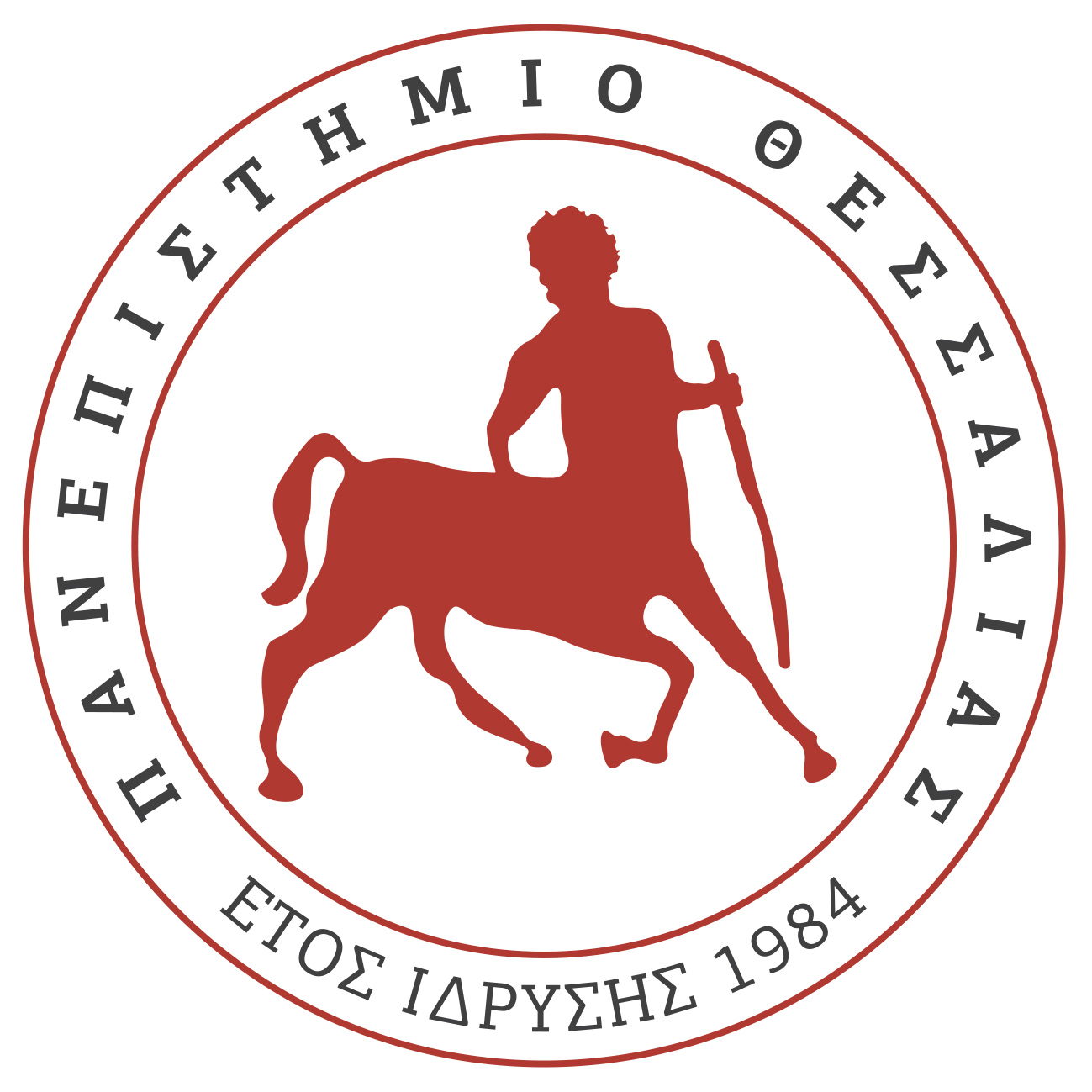 ΤΜΗΜΑ  ΙΑΤΡΙΚΗΣΣΧΟΛΗ ΕΠΙΣΤΗΜΩΝ ΥΓΕΙΑΣΠΑΝΕΠΙΣΤΗΜΙΟ ΘΕΣΣΑΛΙΑΣΠΡΟΓΡΑΜΜΑ ΜΕΤΑΠΤΥΧΙΑΚΩΝ ΣΠΟΥΔΩΝ «ΜΕΤΑΠΤΥΧΙΑΚΟ ΔΙΠΛΩΜΑ ΕΙΔΙΚΕΥΣΗΣ ΣΤΗ ΝΕΦΡΟΛΟΓΙΚΗ ΦΡΟΝΤΙΔΑ»ΑΙΤΗΣΗ ΣΥΜΜΕΤΟΧΗΣΗμερομηνία: 									      Αριθμός πρωτοκόλλου:				Προς: Γραμματεία ΠΜΣ «Μεταπτυχιακό Δίπλωμα 					           Ειδίκευσης στη Νεφρολογική Φροντίδα» του  				          Ιατρικού Τμήματος, του Πανεπιστημίου 					          ΘεσσαλίαςΠαρακαλώ να με συμπεριλάβετε στους υποψηφίους για την εισαγωγή στο Πρόγραμμα Μεταπτυχιακών Σπουδών «Μεταπτυχιακό Δίπλωμα Ειδίκευσης στη Νεφρολογική Φροντίδα».ΔΗΛΩΣΗ ΣΤΟΙΧΕΙΩΝ ΦΟΙΤΗΤΗ/ΤΡΙΑΣΔΙΕΥΘΥΝΣΗ ΜΟΝΙΜΗΣ ΚΑΤΟΙΚΙΑΣΣΤΟΙΧΕΙΑ ΤΑΥΤΟΤΗΤΑΣΛάρισα, ____/____/____                                                         Ο/Η  Δηλών/ούσα                                                             			_____________________ΠΑΝΕΠΙΣΤΗΜΙΟ ΘΕΣΣΑΛΙΑΣΣΧΟΛΗ ΕΠΙΣΤΗΜΩΝ ΥΓΕΙΑΣΤΜΗΜΑ ΙΑΤΡΙΚΗΣΠΡΟΓΡΑΜΜΑ ΜΕΤΑΠΤΥΧΙΑΚΩΝ ΣΠΟΥΔΩΝ« Μεταπτυχιακό δίπλωμα ειδίκευσης στη Νεφρολογική Φροντίδα»ΕΠΩΝΥΜΟ           ΟΝΟΜΑΠΑΤΡΩΝΥΜΟΔΙΕΥΘΥΝΣΗΤΗΛΕΦΩΝΟE-MAILΕΠΩΝΥΜΟ: ΟΝΟΜΑ: ΕΠΩΝΥΜΟ (Λατινικοί χαρακτήρες):ΟΝΟΜΑ (Λατινικοί χαρακτήρες):ΗΜΕΡΟΜΗΝΙΑ ΓΕΝΝΗΣΗΣ: ΤΟΠΟΣ ΓΕΝΝΗΣΗΣ:ΔΗΜΟΣ  Ή ΚΟΙΝΟΤΗΤΑ:ΝΟΜΟΣ:ΕΠΩΝΥΜΟ ΠΑΤΕΡΑ:ΟΝΟΜΑ ΠΑΤΕΡΑ:ΕΠΩΝΥΜΟ ΜΗΤΕΡΑΣ:ΟΝΟΜΑ ΜΗΤΕΡΑΣ:ΠΟΛΗ: ΟΔΟΣ:Τ.Κ. ΤΗΛΕΦΩΝΟ:E-MAIL:ΑΡΙΘΜΟΣ ΤΑΥΤΟΤΗΤΑΣ:ΗΜΕΡΟΜΗΝΙΑ ΕΚΔΟΣΗΣ:ΑΡΧΗ ΕΚΔΟΣΗΣ ΤΑΥΤΟΤΗΤΑΣ:ΑΦΜ: Δ.Ο.Υ.:ΑΜΚΑ:ΙΘΑΓΕΝΕΙΑ:ΥΠΗΚΟΟΤΗΤΑ: